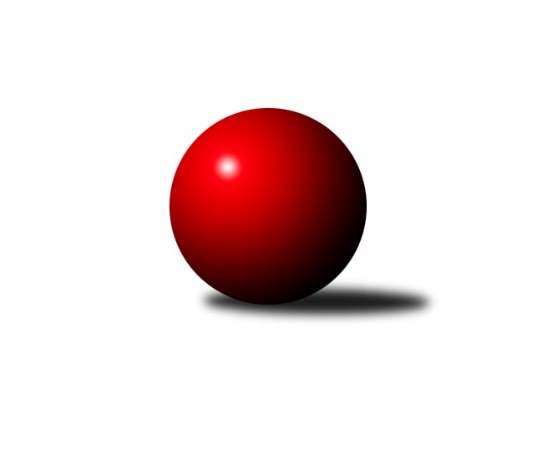 Č.6Ročník 2019/2020	12.12.2019Nejlepšího výkonu v tomto kole: 964 dosáhlo družstvo: PKTPodnikovka Slavonice 2.liga 2019/2020Výsledky 6. kolaPřehled výsledků:PKT	- Kafky	8:2	964:852		10.12.Hlavy	- SUPi 	10:0	927:576		10.12.SDH Mutišov	- Godbowles	2:8	864:888		12.12.Prdelky	- Expres	0:10	793:923		12.12.Tabulka:	1.	Expres	5	5	0	0	42 : 8 	 	 932	10	2.	PKT	5	4	0	1	38 : 12 	 	 944	8	3.	Kafky	5	4	0	1	36 : 14 	 	 886	8	4.	Godbowles	5	4	0	1	35 : 15 	 	 891	8	5.	Hlavy	6	3	0	3	34 : 26 	 	 902	6	6.	SDH Mutišov	6	2	0	4	26 : 34 	 	 890	4	7.	Prdelky	5	1	0	4	12 : 38 	 	 842	2	8.	Idiot star	5	1	0	4	9 : 41 	 	 829	2	9.	SUPi	6	0	0	6	8 : 52 	 	 676	0Podrobné výsledky kola:	 PKT	964	8:2	852	Kafky	  Lukáš P.	 	 119 	 128 		247 	 2:0 	 216 	 	104 	 112		  Ježek	  David	 	 115 	 107 		222 	 0:2 	 235 	 	128 	 107		  Světlana	  Libor	 	 117 	 123 		240 	 2:0 	 187 	 	93 	 94		  Milošák	  Lukáš Z.	 	 113 	 142 		255 	 2:0 	 214 	 	95 	 119		  KabíkNejlepší výkon utkání: 255 -   Lukáš Z.	 Hlavy	927	10:0	576	SUPi 	  Naďa	 	 125 	 103 		228 	 2:0 	 101 	 	39 	 62		  Janča	  Jolča	 	 82 	 110 		192 	 2:0 	 132 	 	73 	 59		  Andrea	  Karel	 	 116 	 115 		231 	 2:0 	 181 	 	104 	 77		  Hermína	  Jirka	 	 141 	 135 		276 	 2:0 	 162 	 	85 	 77		  PetrNejlepší výkon utkání: 276 -   Jirka	 SDH Mutišov	864	2:8	888	Godbowles	  Tonda	 	 95 	 117 		212 	 0:2 	 233 	 	126 	 107		  P.B.	  Luďan	 	 105 	 94 		199 	 0:2 	 236 	 	102 	 134		  Vojta	  Petr	 	 106 	 91 		197 	 0:2 	 223 	 	98 	 125		  Kubi	  Roman	 	 137 	 119 		256 	 2:0 	 196 	 	92 	 104		  WettyNejlepší výkon utkání: 256 -   Roman	 Prdelky	793	0:10	923	Expres	  Míla	 	 75 	 94 		169 	 0:2 	 221 	 	122 	 99		  Věra	  Anička	 	 105 	 82 		187 	 0:2 	 228 	 	108 	 120		  Jarda	  Janča	 	 97 	 123 		220 	 0:2 	 225 	 	114 	 111		  Dáša	  Venda	 	 122 	 95 		217 	 0:2 	 249 	 	119 	 130		  JirkaNejlepší výkon utkání: 249 -   JirkaPořadí jednotlivců:	jméno hráče	družstvo	celkem	plné	dorážka	chyby	poměr kuž.	Maximum	1.	  Roman 	SDH Mutišov	266.67	175.0	91.7	3.0	1/1	(284)	2.	  Libor 	PKT	249.75	173.3	76.5	4.3	1/1	(265)	3.	  Jirka 	Expres	248.64	169.9	78.7	4.4	1/1	(283)	4.	  Lukáš Z. 	PKT	248.00	169.8	78.2	6.4	1/1	(266)	5.	  David 	PKT	243.75	172.3	71.5	6.5	1/1	(267)	6.	  Stašín 	SDH Mutišov	243.33	177.7	65.7	5.3	1/1	(271)	7.	  Světlana 	Kafky	241.20	164.4	76.8	4.8	1/1	(273)	8.	  Áda 	Prdelky	241.00	165.0	76.0	4.0	1/1	(241)	9.	  Dáša 	Expres	236.00	169.8	66.2	7.8	1/1	(247)	10.	  Vojta 	Godbowles	234.00	166.5	67.5	8.5	1/1	(236)	11.	  Karel 	Hlavy	232.33	171.3	61.0	7.8	1/1	(239)	12.	  Radek 	SUPi 	231.50	166.3	65.3	8.8	1/1	(255)	13.	  P.B. 	Godbowles	230.75	159.3	71.5	5.0	1/1	(241)	14.	  Hanča 	SDH Mutišov	230.50	161.0	69.5	6.3	1/1	(258)	15.	  Jarda 	Expres	229.75	168.8	61.0	9.0	1/1	(253)	16.	  Koule 	Godbowles	228.00	159.3	68.7	6.3	1/1	(234)	17.	  Vořech 	Kafky	226.67	161.0	65.7	7.0	1/1	(251)	18.	  Kubi 	Godbowles	225.67	161.0	64.7	5.3	1/1	(231)	19.	  Jitka 	Prdelky	225.00	156.5	68.5	5.0	1/1	(235)	20.	  Drát 	Kafky	224.33	151.7	72.7	6.0	1/1	(241)	21.	  Jonáš 	PKT	222.50	166.0	56.5	10.5	1/1	(240)	22.	  Věra 	Expres	221.00	159.6	61.4	9.0	1/1	(227)	23.	  Kabík 	Kafky	220.25	152.8	67.5	7.0	1/1	(238)	24.	  Monča 	Godbowles	219.67	154.0	65.7	8.3	1/1	(234)	25.	  Lucí 	Idiot star	217.33	145.7	71.7	7.3	1/1	(223)	26.	  Venda 	Prdelky	216.80	155.8	61.0	9.4	1/1	(230)	27.	  Naďa 	Hlavy	216.60	158.0	58.6	7.4	1/1	(228)	28.	  Fugi 	Idiot star	216.50	165.5	51.0	9.5	1/1	(223)	29.	  Matyáš 	PKT	216.00	147.0	69.0	6.0	1/1	(216)	30.	  Ježek 	Kafky	216.00	147.0	69.0	7.0	1/1	(216)	31.	  Šmíca 	Idiot star	214.67	159.7	55.0	9.7	1/1	(226)	32.	  Wetty 	Godbowles	213.75	149.8	64.0	6.8	1/1	(222)	33.	  Tržba 	Idiot star	213.33	166.3	47.0	9.7	1/1	(225)	34.	  Broňa 	PKT	213.00	143.0	70.0	10.0	1/1	(213)	35.	  Lukáš P. 	PKT	210.67	152.0	58.7	8.7	1/1	(247)	36.	  Tonda 	SDH Mutišov	209.67	153.5	56.2	7.8	1/1	(234)	37.	  Hermína 	SUPi 	206.75	159.3	47.5	13.0	1/1	(228)	38.	  Ondra 	Idiot star	206.00	139.0	67.0	7.5	1/1	(218)	39.	  Jolča 	Hlavy	201.33	143.5	57.8	10.3	1/1	(211)	40.	  Luďan 	SDH Mutišov	199.75	144.3	55.5	9.3	1/1	(237)	41.	  Honzis 	Idiot star	199.50	150.5	49.0	11.0	1/1	(206)	42.	  Anička 	Prdelky	196.75	141.5	55.3	9.5	1/1	(215)	43.	  Harry 	Idiot star	194.50	134.0	60.5	8.5	1/1	(215)	44.	  Petr 	SUPi 	194.29	139.6	54.7	11.6	1/1	(237)	45.	  Daník 	Idiot star	192.67	144.0	48.7	11.7	1/1	(198)	46.	  Pavel 	Godbowles	190.00	131.0	59.0	7.0	1/1	(190)	47.	  Richard 	Hlavy	188.00	141.0	47.0	13.0	1/1	(188)	48.	  Milošák 	Kafky	187.00	144.0	43.0	13.0	1/1	(187)	49.	  Kristýna 	SUPi 	185.50	138.5	47.0	9.0	1/1	(191)	50.	  Kazík 	Kafky	184.00	125.0	59.0	13.0	1/1	(184)	51.	  Janča 	SUPi 	171.56	124.8	46.8	16.3	1/1	(220)	52.	  Míla 	Prdelky	169.00	117.0	52.0	15.0	1/1	(169)	53.	  Lída 	SUPi 	168.00	121.0	47.0	17.5	1/1	(174)	54.	  Andrea 	SUPi 	123.67	87.7	36.0	21.3	1/1	(132)	55.	  Ina 	SUPi 	116.50	83.5	33.0	21.5	1/1	(143)Program dalšího kola:7. kolo17.12.2019	út	18:00	Expres - PKT	17.12.2019	út	18:00	Idiot star - SDH Mutišov	19.12.2019	čt	18:00	Godbowles - Prdelky	19.12.2019	čt	18:00	Kafky - Hlavy				SUPi  - -- volný los -- 	